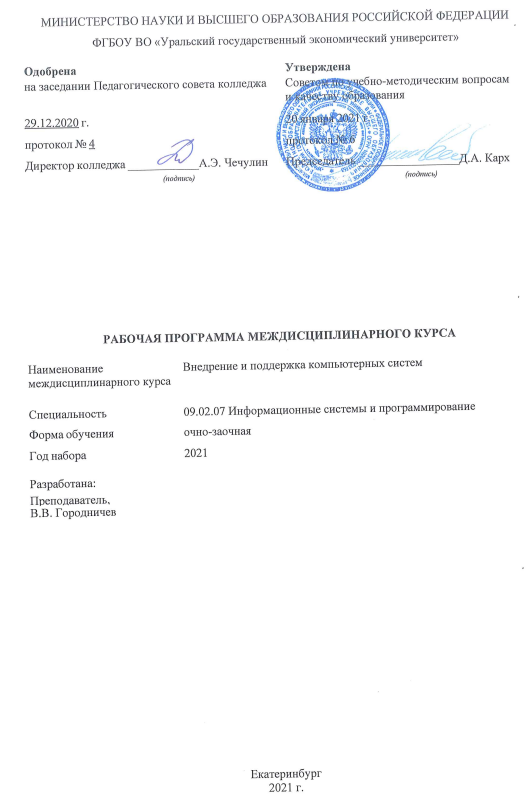 СОДЕРЖАНИЕСОДЕРЖАНИЕВВЕДЕНИЕ31. ЦЕЛЬ ОСВОЕНИЯ ДИСЦИПЛИНЫ32. МЕСТО ДИСЦИПЛИНЫ В СТРУКТУРЕ ООП33. ОБЪЕМ ДИСЦИПЛИНЫ34. ПЛАНИРУЕМЫЕ РЕЗУЛЬТАТЫ ОСВОЕНИЯ ООП35. ТЕМАТИЧЕСКИЙ ПЛАН76. ФОРМЫ ТЕКУЩЕГО КОНТРОЛЯ И ПРОМЕЖУТОЧНОЙ АТТЕСТАЦИИШКАЛЫ ОЦЕНИВАНИЯ86. ФОРМЫ ТЕКУЩЕГО КОНТРОЛЯ И ПРОМЕЖУТОЧНОЙ АТТЕСТАЦИИШКАЛЫ ОЦЕНИВАНИЯ7. СОДЕРЖАНИЕ ДИСЦИПЛИНЫ98. ОСОБЕННОСТИ ОРГАНИЗАЦИИ ОБРАЗОВАТЕЛЬНОГОПРОЦЕССА ПО ДИСЦИПЛИНЕ ДЛЯ ЛИЦ С ОГРАНИЧЕННЫМИ ВОЗМОЖНОСТЯМИ ЗДОРОВЬЯ128. ОСОБЕННОСТИ ОРГАНИЗАЦИИ ОБРАЗОВАТЕЛЬНОГОПРОЦЕССА ПО ДИСЦИПЛИНЕ ДЛЯ ЛИЦ С ОГРАНИЧЕННЫМИ ВОЗМОЖНОСТЯМИ ЗДОРОВЬЯ9. ПЕРЕЧЕНЬ ОСНОВНОЙ И ДОПОЛНИТЕЛЬНОЙ УЧЕБНОЙ ЛИТЕРАТУРЫ, НЕОБХОДИМОЙ ДЛЯ ОСВОЕНИЯ ДИСЦИПЛИНЫ129. ПЕРЕЧЕНЬ ОСНОВНОЙ И ДОПОЛНИТЕЛЬНОЙ УЧЕБНОЙ ЛИТЕРАТУРЫ, НЕОБХОДИМОЙ ДЛЯ ОСВОЕНИЯ ДИСЦИПЛИНЫ10. ПЕРЕЧЕНЬ ИНФОРМАЦИОННЫХ ТЕХНОЛОГИЙ, ВКЛЮЧАЯ ПЕРЕЧЕНЬ ЛИЦЕНЗИОННОГО ПРОГРАММНОГО ОБЕСПЕЧЕНИЯ И ИНФОРМАЦИОННЫХ СПРАВОЧНЫХ СИСТЕМ,  ОНЛАЙН КУРСОВ, ИСПОЛЬЗУЕМЫХ ПРИ ОСУЩЕСТВЛЕНИИ ОБРАЗОВАТЕЛЬНОГО ПРОЦЕССА ПО ДИСЦИПЛИНЕ1310. ПЕРЕЧЕНЬ ИНФОРМАЦИОННЫХ ТЕХНОЛОГИЙ, ВКЛЮЧАЯ ПЕРЕЧЕНЬ ЛИЦЕНЗИОННОГО ПРОГРАММНОГО ОБЕСПЕЧЕНИЯ И ИНФОРМАЦИОННЫХ СПРАВОЧНЫХ СИСТЕМ,  ОНЛАЙН КУРСОВ, ИСПОЛЬЗУЕМЫХ ПРИ ОСУЩЕСТВЛЕНИИ ОБРАЗОВАТЕЛЬНОГО ПРОЦЕССА ПО ДИСЦИПЛИНЕ11. ОПИСАНИЕ МАТЕРИАЛЬНО-ТЕХНИЧЕСКОЙ БАЗЫ, НЕОБХОДИМОЙ ДЛЯ ОСУЩЕСТВЛЕНИЯ ОБРАЗОВАТЕЛЬНОГО ПРОЦЕССА ПО ДИСЦИПЛИНЕ1411. ОПИСАНИЕ МАТЕРИАЛЬНО-ТЕХНИЧЕСКОЙ БАЗЫ, НЕОБХОДИМОЙ ДЛЯ ОСУЩЕСТВЛЕНИЯ ОБРАЗОВАТЕЛЬНОГО ПРОЦЕССА ПО ДИСЦИПЛИНЕВВЕДЕНИЕВВЕДЕНИЕВВЕДЕНИЕВВЕДЕНИЕВВЕДЕНИЕВВЕДЕНИЕВВЕДЕНИЕВВЕДЕНИЕВВЕДЕНИЕВВЕДЕНИЕВВЕДЕНИЕРабочая программа дисциплины является частью основной образовательной программы среднего профессионального образования - программы подготовки специалистов среднего звена, разработанной в соответствии с ФГОС СПОРабочая программа дисциплины является частью основной образовательной программы среднего профессионального образования - программы подготовки специалистов среднего звена, разработанной в соответствии с ФГОС СПОРабочая программа дисциплины является частью основной образовательной программы среднего профессионального образования - программы подготовки специалистов среднего звена, разработанной в соответствии с ФГОС СПОРабочая программа дисциплины является частью основной образовательной программы среднего профессионального образования - программы подготовки специалистов среднего звена, разработанной в соответствии с ФГОС СПОРабочая программа дисциплины является частью основной образовательной программы среднего профессионального образования - программы подготовки специалистов среднего звена, разработанной в соответствии с ФГОС СПОРабочая программа дисциплины является частью основной образовательной программы среднего профессионального образования - программы подготовки специалистов среднего звена, разработанной в соответствии с ФГОС СПОРабочая программа дисциплины является частью основной образовательной программы среднего профессионального образования - программы подготовки специалистов среднего звена, разработанной в соответствии с ФГОС СПОРабочая программа дисциплины является частью основной образовательной программы среднего профессионального образования - программы подготовки специалистов среднего звена, разработанной в соответствии с ФГОС СПОРабочая программа дисциплины является частью основной образовательной программы среднего профессионального образования - программы подготовки специалистов среднего звена, разработанной в соответствии с ФГОС СПОРабочая программа дисциплины является частью основной образовательной программы среднего профессионального образования - программы подготовки специалистов среднего звена, разработанной в соответствии с ФГОС СПОРабочая программа дисциплины является частью основной образовательной программы среднего профессионального образования - программы подготовки специалистов среднего звена, разработанной в соответствии с ФГОС СПОФГОС СПОФедеральный государственный образовательный стандарт среднего профессионального образования по специальности 09.02.07 Информационные системы и программирование. (приказ Минобрнауки России от 09.12.2016 г. № 1547)Федеральный государственный образовательный стандарт среднего профессионального образования по специальности 09.02.07 Информационные системы и программирование. (приказ Минобрнауки России от 09.12.2016 г. № 1547)Федеральный государственный образовательный стандарт среднего профессионального образования по специальности 09.02.07 Информационные системы и программирование. (приказ Минобрнауки России от 09.12.2016 г. № 1547)Федеральный государственный образовательный стандарт среднего профессионального образования по специальности 09.02.07 Информационные системы и программирование. (приказ Минобрнауки России от 09.12.2016 г. № 1547)Федеральный государственный образовательный стандарт среднего профессионального образования по специальности 09.02.07 Информационные системы и программирование. (приказ Минобрнауки России от 09.12.2016 г. № 1547)Федеральный государственный образовательный стандарт среднего профессионального образования по специальности 09.02.07 Информационные системы и программирование. (приказ Минобрнауки России от 09.12.2016 г. № 1547)Федеральный государственный образовательный стандарт среднего профессионального образования по специальности 09.02.07 Информационные системы и программирование. (приказ Минобрнауки России от 09.12.2016 г. № 1547)Федеральный государственный образовательный стандарт среднего профессионального образования по специальности 09.02.07 Информационные системы и программирование. (приказ Минобрнауки России от 09.12.2016 г. № 1547)ПС1. ЦЕЛЬ ОСВОЕНИЯ ДИСЦИПЛИНЫ 1. ЦЕЛЬ ОСВОЕНИЯ ДИСЦИПЛИНЫ 1. ЦЕЛЬ ОСВОЕНИЯ ДИСЦИПЛИНЫ 1. ЦЕЛЬ ОСВОЕНИЯ ДИСЦИПЛИНЫ 1. ЦЕЛЬ ОСВОЕНИЯ ДИСЦИПЛИНЫ 1. ЦЕЛЬ ОСВОЕНИЯ ДИСЦИПЛИНЫ 1. ЦЕЛЬ ОСВОЕНИЯ ДИСЦИПЛИНЫ 1. ЦЕЛЬ ОСВОЕНИЯ ДИСЦИПЛИНЫ 1. ЦЕЛЬ ОСВОЕНИЯ ДИСЦИПЛИНЫ 1. ЦЕЛЬ ОСВОЕНИЯ ДИСЦИПЛИНЫ 1. ЦЕЛЬ ОСВОЕНИЯ ДИСЦИПЛИНЫ Цель междисциплинарного курса заключается в освоении обучающимся профессиональных навыков, знаний и умений в области внедрения и поддержки компьютерных систем.Междисциплинарный курс входит в ПМ.04. "Сопровождение и обслуживание программного обеспечения компьютерных систем"В результате освоения междисциплинарного курса обучающийся должен:Знать:- основные методы и средства эффективного анализа функционирования программного обеспечения;- основные виды работ на этапе сопровождения программного обеспечения.Уметь:- подбирать и настраивать конфигурацию программного обеспечения компьютерных систем;- проводить инсталляцию программного обеспечения компьютерных систем;- производить настройку отдельных компонентов программного обеспечения компьютерных систем.Иметь практический опыт:-   в настройке отдельных компонентов программного обеспечения компьютерных систем;-    выполнении отдельных видов работ на этапе поддержки программного обеспечения компьютерной системы.Цель междисциплинарного курса заключается в освоении обучающимся профессиональных навыков, знаний и умений в области внедрения и поддержки компьютерных систем.Междисциплинарный курс входит в ПМ.04. "Сопровождение и обслуживание программного обеспечения компьютерных систем"В результате освоения междисциплинарного курса обучающийся должен:Знать:- основные методы и средства эффективного анализа функционирования программного обеспечения;- основные виды работ на этапе сопровождения программного обеспечения.Уметь:- подбирать и настраивать конфигурацию программного обеспечения компьютерных систем;- проводить инсталляцию программного обеспечения компьютерных систем;- производить настройку отдельных компонентов программного обеспечения компьютерных систем.Иметь практический опыт:-   в настройке отдельных компонентов программного обеспечения компьютерных систем;-    выполнении отдельных видов работ на этапе поддержки программного обеспечения компьютерной системы.Цель междисциплинарного курса заключается в освоении обучающимся профессиональных навыков, знаний и умений в области внедрения и поддержки компьютерных систем.Междисциплинарный курс входит в ПМ.04. "Сопровождение и обслуживание программного обеспечения компьютерных систем"В результате освоения междисциплинарного курса обучающийся должен:Знать:- основные методы и средства эффективного анализа функционирования программного обеспечения;- основные виды работ на этапе сопровождения программного обеспечения.Уметь:- подбирать и настраивать конфигурацию программного обеспечения компьютерных систем;- проводить инсталляцию программного обеспечения компьютерных систем;- производить настройку отдельных компонентов программного обеспечения компьютерных систем.Иметь практический опыт:-   в настройке отдельных компонентов программного обеспечения компьютерных систем;-    выполнении отдельных видов работ на этапе поддержки программного обеспечения компьютерной системы.Цель междисциплинарного курса заключается в освоении обучающимся профессиональных навыков, знаний и умений в области внедрения и поддержки компьютерных систем.Междисциплинарный курс входит в ПМ.04. "Сопровождение и обслуживание программного обеспечения компьютерных систем"В результате освоения междисциплинарного курса обучающийся должен:Знать:- основные методы и средства эффективного анализа функционирования программного обеспечения;- основные виды работ на этапе сопровождения программного обеспечения.Уметь:- подбирать и настраивать конфигурацию программного обеспечения компьютерных систем;- проводить инсталляцию программного обеспечения компьютерных систем;- производить настройку отдельных компонентов программного обеспечения компьютерных систем.Иметь практический опыт:-   в настройке отдельных компонентов программного обеспечения компьютерных систем;-    выполнении отдельных видов работ на этапе поддержки программного обеспечения компьютерной системы.Цель междисциплинарного курса заключается в освоении обучающимся профессиональных навыков, знаний и умений в области внедрения и поддержки компьютерных систем.Междисциплинарный курс входит в ПМ.04. "Сопровождение и обслуживание программного обеспечения компьютерных систем"В результате освоения междисциплинарного курса обучающийся должен:Знать:- основные методы и средства эффективного анализа функционирования программного обеспечения;- основные виды работ на этапе сопровождения программного обеспечения.Уметь:- подбирать и настраивать конфигурацию программного обеспечения компьютерных систем;- проводить инсталляцию программного обеспечения компьютерных систем;- производить настройку отдельных компонентов программного обеспечения компьютерных систем.Иметь практический опыт:-   в настройке отдельных компонентов программного обеспечения компьютерных систем;-    выполнении отдельных видов работ на этапе поддержки программного обеспечения компьютерной системы.Цель междисциплинарного курса заключается в освоении обучающимся профессиональных навыков, знаний и умений в области внедрения и поддержки компьютерных систем.Междисциплинарный курс входит в ПМ.04. "Сопровождение и обслуживание программного обеспечения компьютерных систем"В результате освоения междисциплинарного курса обучающийся должен:Знать:- основные методы и средства эффективного анализа функционирования программного обеспечения;- основные виды работ на этапе сопровождения программного обеспечения.Уметь:- подбирать и настраивать конфигурацию программного обеспечения компьютерных систем;- проводить инсталляцию программного обеспечения компьютерных систем;- производить настройку отдельных компонентов программного обеспечения компьютерных систем.Иметь практический опыт:-   в настройке отдельных компонентов программного обеспечения компьютерных систем;-    выполнении отдельных видов работ на этапе поддержки программного обеспечения компьютерной системы.Цель междисциплинарного курса заключается в освоении обучающимся профессиональных навыков, знаний и умений в области внедрения и поддержки компьютерных систем.Междисциплинарный курс входит в ПМ.04. "Сопровождение и обслуживание программного обеспечения компьютерных систем"В результате освоения междисциплинарного курса обучающийся должен:Знать:- основные методы и средства эффективного анализа функционирования программного обеспечения;- основные виды работ на этапе сопровождения программного обеспечения.Уметь:- подбирать и настраивать конфигурацию программного обеспечения компьютерных систем;- проводить инсталляцию программного обеспечения компьютерных систем;- производить настройку отдельных компонентов программного обеспечения компьютерных систем.Иметь практический опыт:-   в настройке отдельных компонентов программного обеспечения компьютерных систем;-    выполнении отдельных видов работ на этапе поддержки программного обеспечения компьютерной системы.Цель междисциплинарного курса заключается в освоении обучающимся профессиональных навыков, знаний и умений в области внедрения и поддержки компьютерных систем.Междисциплинарный курс входит в ПМ.04. "Сопровождение и обслуживание программного обеспечения компьютерных систем"В результате освоения междисциплинарного курса обучающийся должен:Знать:- основные методы и средства эффективного анализа функционирования программного обеспечения;- основные виды работ на этапе сопровождения программного обеспечения.Уметь:- подбирать и настраивать конфигурацию программного обеспечения компьютерных систем;- проводить инсталляцию программного обеспечения компьютерных систем;- производить настройку отдельных компонентов программного обеспечения компьютерных систем.Иметь практический опыт:-   в настройке отдельных компонентов программного обеспечения компьютерных систем;-    выполнении отдельных видов работ на этапе поддержки программного обеспечения компьютерной системы.Цель междисциплинарного курса заключается в освоении обучающимся профессиональных навыков, знаний и умений в области внедрения и поддержки компьютерных систем.Междисциплинарный курс входит в ПМ.04. "Сопровождение и обслуживание программного обеспечения компьютерных систем"В результате освоения междисциплинарного курса обучающийся должен:Знать:- основные методы и средства эффективного анализа функционирования программного обеспечения;- основные виды работ на этапе сопровождения программного обеспечения.Уметь:- подбирать и настраивать конфигурацию программного обеспечения компьютерных систем;- проводить инсталляцию программного обеспечения компьютерных систем;- производить настройку отдельных компонентов программного обеспечения компьютерных систем.Иметь практический опыт:-   в настройке отдельных компонентов программного обеспечения компьютерных систем;-    выполнении отдельных видов работ на этапе поддержки программного обеспечения компьютерной системы.Цель междисциплинарного курса заключается в освоении обучающимся профессиональных навыков, знаний и умений в области внедрения и поддержки компьютерных систем.Междисциплинарный курс входит в ПМ.04. "Сопровождение и обслуживание программного обеспечения компьютерных систем"В результате освоения междисциплинарного курса обучающийся должен:Знать:- основные методы и средства эффективного анализа функционирования программного обеспечения;- основные виды работ на этапе сопровождения программного обеспечения.Уметь:- подбирать и настраивать конфигурацию программного обеспечения компьютерных систем;- проводить инсталляцию программного обеспечения компьютерных систем;- производить настройку отдельных компонентов программного обеспечения компьютерных систем.Иметь практический опыт:-   в настройке отдельных компонентов программного обеспечения компьютерных систем;-    выполнении отдельных видов работ на этапе поддержки программного обеспечения компьютерной системы.Цель междисциплинарного курса заключается в освоении обучающимся профессиональных навыков, знаний и умений в области внедрения и поддержки компьютерных систем.Междисциплинарный курс входит в ПМ.04. "Сопровождение и обслуживание программного обеспечения компьютерных систем"В результате освоения междисциплинарного курса обучающийся должен:Знать:- основные методы и средства эффективного анализа функционирования программного обеспечения;- основные виды работ на этапе сопровождения программного обеспечения.Уметь:- подбирать и настраивать конфигурацию программного обеспечения компьютерных систем;- проводить инсталляцию программного обеспечения компьютерных систем;- производить настройку отдельных компонентов программного обеспечения компьютерных систем.Иметь практический опыт:-   в настройке отдельных компонентов программного обеспечения компьютерных систем;-    выполнении отдельных видов работ на этапе поддержки программного обеспечения компьютерной системы.2. МЕСТО ДИСЦИПЛИНЫ В СТРУКТУРЕ ООП 2. МЕСТО ДИСЦИПЛИНЫ В СТРУКТУРЕ ООП 2. МЕСТО ДИСЦИПЛИНЫ В СТРУКТУРЕ ООП 2. МЕСТО ДИСЦИПЛИНЫ В СТРУКТУРЕ ООП 2. МЕСТО ДИСЦИПЛИНЫ В СТРУКТУРЕ ООП 2. МЕСТО ДИСЦИПЛИНЫ В СТРУКТУРЕ ООП 2. МЕСТО ДИСЦИПЛИНЫ В СТРУКТУРЕ ООП 2. МЕСТО ДИСЦИПЛИНЫ В СТРУКТУРЕ ООП 2. МЕСТО ДИСЦИПЛИНЫ В СТРУКТУРЕ ООП 2. МЕСТО ДИСЦИПЛИНЫ В СТРУКТУРЕ ООП 2. МЕСТО ДИСЦИПЛИНЫ В СТРУКТУРЕ ООП Дисциплина относится к вариативной части учебного плана.Дисциплина относится к вариативной части учебного плана.Дисциплина относится к вариативной части учебного плана.Дисциплина относится к вариативной части учебного плана.Дисциплина относится к вариативной части учебного плана.Дисциплина относится к вариативной части учебного плана.Дисциплина относится к вариативной части учебного плана.Дисциплина относится к вариативной части учебного плана.Дисциплина относится к вариативной части учебного плана.Дисциплина относится к вариативной части учебного плана.Дисциплина относится к вариативной части учебного плана.3. ОБЪЕМ ДИСЦИПЛИНЫ3. ОБЪЕМ ДИСЦИПЛИНЫ3. ОБЪЕМ ДИСЦИПЛИНЫ3. ОБЪЕМ ДИСЦИПЛИНЫ3. ОБЪЕМ ДИСЦИПЛИНЫ3. ОБЪЕМ ДИСЦИПЛИНЫ3. ОБЪЕМ ДИСЦИПЛИНЫ3. ОБЪЕМ ДИСЦИПЛИНЫ3. ОБЪЕМ ДИСЦИПЛИНЫ3. ОБЪЕМ ДИСЦИПЛИНЫ3. ОБЪЕМ ДИСЦИПЛИНЫПромежуточный контрольПромежуточный контрольПромежуточный контрольЧасовЧасовЧасовЧасовЧасовПромежуточный контрольПромежуточный контрольПромежуточный контрольВсего за семестрКонтактная работа .(по уч.зан.)Контактная работа .(по уч.зан.)Контактная работа .(по уч.зан.)Самостоятель ная работав том числе подготовка контрольных и курсовыхПромежуточный контрольПромежуточный контрольПромежуточный контрольВсего за семестрВсегоЛекцииЛаборато рныеСамостоятель ная работав том числе подготовка контрольных и курсовыхСеместр 3Семестр 3Семестр 3Семестр 3Семестр 3Семестр 3Семестр 3Семестр 3Семестр 3Зачет с оценкойЗачет с оценкойЗачет с оценкой0801664604.ПЛАНИРУЕМЫЕ РЕЗУЛЬТАТЫ ОСВОЕНИЯ ООП 4.ПЛАНИРУЕМЫЕ РЕЗУЛЬТАТЫ ОСВОЕНИЯ ООП 4.ПЛАНИРУЕМЫЕ РЕЗУЛЬТАТЫ ОСВОЕНИЯ ООП 4.ПЛАНИРУЕМЫЕ РЕЗУЛЬТАТЫ ОСВОЕНИЯ ООП 4.ПЛАНИРУЕМЫЕ РЕЗУЛЬТАТЫ ОСВОЕНИЯ ООП 4.ПЛАНИРУЕМЫЕ РЕЗУЛЬТАТЫ ОСВОЕНИЯ ООП 4.ПЛАНИРУЕМЫЕ РЕЗУЛЬТАТЫ ОСВОЕНИЯ ООП 4.ПЛАНИРУЕМЫЕ РЕЗУЛЬТАТЫ ОСВОЕНИЯ ООП 4.ПЛАНИРУЕМЫЕ РЕЗУЛЬТАТЫ ОСВОЕНИЯ ООП 4.ПЛАНИРУЕМЫЕ РЕЗУЛЬТАТЫ ОСВОЕНИЯ ООП 4.ПЛАНИРУЕМЫЕ РЕЗУЛЬТАТЫ ОСВОЕНИЯ ООП В результате освоения ООП у выпускника должны быть сформированы компетенции, установленные в соответствии ФГОС СПО.В результате освоения ООП у выпускника должны быть сформированы компетенции, установленные в соответствии ФГОС СПО.В результате освоения ООП у выпускника должны быть сформированы компетенции, установленные в соответствии ФГОС СПО.В результате освоения ООП у выпускника должны быть сформированы компетенции, установленные в соответствии ФГОС СПО.В результате освоения ООП у выпускника должны быть сформированы компетенции, установленные в соответствии ФГОС СПО.В результате освоения ООП у выпускника должны быть сформированы компетенции, установленные в соответствии ФГОС СПО.В результате освоения ООП у выпускника должны быть сформированы компетенции, установленные в соответствии ФГОС СПО.В результате освоения ООП у выпускника должны быть сформированы компетенции, установленные в соответствии ФГОС СПО.В результате освоения ООП у выпускника должны быть сформированы компетенции, установленные в соответствии ФГОС СПО.В результате освоения ООП у выпускника должны быть сформированы компетенции, установленные в соответствии ФГОС СПО.В результате освоения ООП у выпускника должны быть сформированы компетенции, установленные в соответствии ФГОС СПО.Шифр и наименование компетенцииИндикаторы достижения компетенцийПК 4.1. Осуществлять инсталляцию, настройку и обслуживание программного обеспечения компьютерных систем.Знать:-основные методы и средства эффективного анализа функционирования программного обеспечения;- основные виды работ на этапе сопровождения ПО.Уметь:- подбирать и настраивать конфигурацию программного обеспечения компьютерных систем;- проводить инсталяцию программного обеспечения компьютерных систем;- производить настройку отдельных компонент программного обеспечения компьютерных систем.Иметь практический опыт:- выполнять инсталяцию, настройку и обслуживания программного обеспечения компьютерных систем;- настройка отдельных компонентов программного обеспечения компьютерных систем.ПК 4.3. Выполнять работы по модификации отдельных компонент программного обеспечения в соответствии с потребностями заказчика.Знать:- основные методы и средства эффективного анализа функционирования программного обеспечения.Уметь:- определять направления модификации программного продукта;- разрабатывать и настраивать программные модули и программного продукта;- настраивать конфигурацию программного обеспечения компьютерных систем.Иметь практический опыт:- модифицировать отдельные компоненты программного обеспечения в соответствии с потребностями заказчика;- выполнение отдельных видов  работ на этапе поддержки программного обеспечения компьютерных систем.Общие компетенции (ОК)Общие компетенции (ОК)Шифр и наименование компетенцииИндикаторы достижения компетенцийОК 09. Использовать информационные технологии в профессиональной деятельности.Знать:- современные средства и устройства информатизации;- порядок их применения и программное обеспечение в профессиональной деятельности.Уметь:- применять средства информационных технологий для решения профессиональных задач;- использовать современное программное обеспечение.ОК 08. Использовать средства физической культуры для сохранения и укрепления здоровья в процессе профессиональной деятельности и поддержания необходимого уровня физической подготовленности.Знать:- роль физической культуры в общекультурном, профессиональном и социальном развитии человека;- основы здорового образа жизни;- условия профессиональной деятельности и зоны риска физического здоровья для специальности;- средства профилактики перенапряжения.Уметь:- использовать физкультурно-оздоровительную деятельность для укрепления здоровья, достижения жизненных и профессиональных целей;- применять рациональные приемы двигательных функций в профессиональной деятельности.ОК 01. Выбирать способы решения задач профессиональной деятельности, применительно к различным контекстам.Знать:- актуальный профессиональный и социальный контекст, в котором приходится работать и жить;- основные источники информации и ресурсы для решения задач и проблем в профессиональном и/или социальном контексте;- алгоритмы выполнения работ в профессиональных и смежных областях;- методы работы в профессиональных и смежных сферах;- структуру плана для решения задач;- порядок оценки результатов решения задач профессиональной деятельности.Уметь:- распознавать задачу и/или проблему в профессиональном и/или социальном контексте;- анализировать задачу и/или проблему и выделять ее составные части;- определять этапы решения задачи;- выявлять и эффективно искать информацию, необходимую для решения задачи и/или проблемы;- составить план действия;- определять необходимые ресурсы;- владеть актуальными методами работы в профессиональной и смежных сферах;- реализовать составленный план;- оценивать результат и последствия своих действий (самостоятельно или с помощью наставника)ОК 10. Пользоваться профессиональной документацией на государственном и иностранном языках.Знать:- правила построения простых и сложных предложений на профессиональные темы;- основные общеупотребительные глаголы (бытовая и профессиональная лексика);- лексический минимум, относящийся к описанию предметов, средств и процессов профессиональной деятельности;особенности произношения;- правила чтения текстов профессиональной направленности.Уметь:- понимать общий смысл четко произнесенных высказываний на известные темы (профессиональные и бытовые), понимать - тексты на базовые профессиональные темы;- участвовать в диалогах на знакомые общие и профессиональные темы;- участвовать в диалогах на знакомые общие и профессиональные темы;- строить простые высказывания о себе и своей профессиональной деятельности;- писать простые связные сообщения на знаковые или интересующие профессиональные темы.ОК 07. Содействовать сохранению окружающей среды, ресурсосбережению, эффективно действовать в чрезвычайных ситуациях.Знать:- правила экологической безопасности при ведении профессиональной деятельности; основные ресурсы, задействованные в профессиональной деятельности.Уметь:- соблюдать нормы экологической безопасности;- определять направления ресурсосбережения в рамках профессиональной деятельности по специализации.ОК 03. Планировать и реализовывать собственное профессиональное и личностное развитие.Знать:- содержание актуальной нормативно-правовой документации;- современная научная и профессиональная терминология;- возможные траектории профессионального развития и самообразования.Уметь:- определять актуальность нормативно-правовой документации в профессиональной деятельности;- применять современную научную профессиональную технологию;- определять и выстраивать траектории профессионального развития и самообразования;ОК 02. Осуществлять поиск, анализ и интерпретацию информации, необходимой для выполнения задач профессиональной деятельности.ОК 02. Осуществлять поиск, анализ и интерпретацию информации, необходимой для выполнения задач профессиональной деятельности.Знать:- номенклатура информационных источников, применяемых в профессиональной деятельности;- приемы структурирования информации;- формат оформления результатов поиска информации.Уметь:- определять задачи для поиска информации;определять необходимые источники информации;- планировать процесс поиска;- структурировать получаемую информацию;- выделять наиболее значимое в перечне информации;- оценивать практическую значимость результатов поиска;- оформлять результаты поиска.Знать:- номенклатура информационных источников, применяемых в профессиональной деятельности;- приемы структурирования информации;- формат оформления результатов поиска информации.Уметь:- определять задачи для поиска информации;определять необходимые источники информации;- планировать процесс поиска;- структурировать получаемую информацию;- выделять наиболее значимое в перечне информации;- оценивать практическую значимость результатов поиска;- оформлять результаты поиска.Знать:- номенклатура информационных источников, применяемых в профессиональной деятельности;- приемы структурирования информации;- формат оформления результатов поиска информации.Уметь:- определять задачи для поиска информации;определять необходимые источники информации;- планировать процесс поиска;- структурировать получаемую информацию;- выделять наиболее значимое в перечне информации;- оценивать практическую значимость результатов поиска;- оформлять результаты поиска.Знать:- номенклатура информационных источников, применяемых в профессиональной деятельности;- приемы структурирования информации;- формат оформления результатов поиска информации.Уметь:- определять задачи для поиска информации;определять необходимые источники информации;- планировать процесс поиска;- структурировать получаемую информацию;- выделять наиболее значимое в перечне информации;- оценивать практическую значимость результатов поиска;- оформлять результаты поиска.Знать:- номенклатура информационных источников, применяемых в профессиональной деятельности;- приемы структурирования информации;- формат оформления результатов поиска информации.Уметь:- определять задачи для поиска информации;определять необходимые источники информации;- планировать процесс поиска;- структурировать получаемую информацию;- выделять наиболее значимое в перечне информации;- оценивать практическую значимость результатов поиска;- оформлять результаты поиска.Знать:- номенклатура информационных источников, применяемых в профессиональной деятельности;- приемы структурирования информации;- формат оформления результатов поиска информации.Уметь:- определять задачи для поиска информации;определять необходимые источники информации;- планировать процесс поиска;- структурировать получаемую информацию;- выделять наиболее значимое в перечне информации;- оценивать практическую значимость результатов поиска;- оформлять результаты поиска.Знать:- номенклатура информационных источников, применяемых в профессиональной деятельности;- приемы структурирования информации;- формат оформления результатов поиска информации.Уметь:- определять задачи для поиска информации;определять необходимые источники информации;- планировать процесс поиска;- структурировать получаемую информацию;- выделять наиболее значимое в перечне информации;- оценивать практическую значимость результатов поиска;- оформлять результаты поиска.ОК 04. Работать в коллективе и команде, эффективно взаимодействовать с коллегами, руководством, клиентами.ОК 04. Работать в коллективе и команде, эффективно взаимодействовать с коллегами, руководством, клиентами.Знать:- психологические основы  деятельности  коллектива, психологические особенности личности;- основы проектной деятельности.Уметь:- организовывать работу коллектива и команды; взаимодействовать с коллегами, руководством, клиентами в ходе профессиональной деятельности.Знать:- психологические основы  деятельности  коллектива, психологические особенности личности;- основы проектной деятельности.Уметь:- организовывать работу коллектива и команды; взаимодействовать с коллегами, руководством, клиентами в ходе профессиональной деятельности.Знать:- психологические основы  деятельности  коллектива, психологические особенности личности;- основы проектной деятельности.Уметь:- организовывать работу коллектива и команды; взаимодействовать с коллегами, руководством, клиентами в ходе профессиональной деятельности.Знать:- психологические основы  деятельности  коллектива, психологические особенности личности;- основы проектной деятельности.Уметь:- организовывать работу коллектива и команды; взаимодействовать с коллегами, руководством, клиентами в ходе профессиональной деятельности.Знать:- психологические основы  деятельности  коллектива, психологические особенности личности;- основы проектной деятельности.Уметь:- организовывать работу коллектива и команды; взаимодействовать с коллегами, руководством, клиентами в ходе профессиональной деятельности.Знать:- психологические основы  деятельности  коллектива, психологические особенности личности;- основы проектной деятельности.Уметь:- организовывать работу коллектива и команды; взаимодействовать с коллегами, руководством, клиентами в ходе профессиональной деятельности.Знать:- психологические основы  деятельности  коллектива, психологические особенности личности;- основы проектной деятельности.Уметь:- организовывать работу коллектива и команды; взаимодействовать с коллегами, руководством, клиентами в ходе профессиональной деятельности.ОК 06. Проявлять гражданско-патриотическую позицию, демонстрировать осознанное поведение на основе традиционных общечеловеческих ценностей, применять стандарты антикоррупционного поведения.ОК 06. Проявлять гражданско-патриотическую позицию, демонстрировать осознанное поведение на основе традиционных общечеловеческих ценностей, применять стандарты антикоррупционного поведения.Знать:- сущность гражданско-патриотической позиции, общечеловеческих ценностей; значимость профессиональной деятельности по специализации.Уметь:- описывать значимость своей специальности.Знать:- сущность гражданско-патриотической позиции, общечеловеческих ценностей; значимость профессиональной деятельности по специализации.Уметь:- описывать значимость своей специальности.Знать:- сущность гражданско-патриотической позиции, общечеловеческих ценностей; значимость профессиональной деятельности по специализации.Уметь:- описывать значимость своей специальности.Знать:- сущность гражданско-патриотической позиции, общечеловеческих ценностей; значимость профессиональной деятельности по специализации.Уметь:- описывать значимость своей специальности.Знать:- сущность гражданско-патриотической позиции, общечеловеческих ценностей; значимость профессиональной деятельности по специализации.Уметь:- описывать значимость своей специальности.Знать:- сущность гражданско-патриотической позиции, общечеловеческих ценностей; значимость профессиональной деятельности по специализации.Уметь:- описывать значимость своей специальности.Знать:- сущность гражданско-патриотической позиции, общечеловеческих ценностей; значимость профессиональной деятельности по специализации.Уметь:- описывать значимость своей специальности.ОК 05. Осуществлять устную и письменную коммуникацию на государственном языке с учетом особенностей социального и культурного контекста.ОК 05. Осуществлять устную и письменную коммуникацию на государственном языке с учетом особенностей социального и культурного контекста.Знать:- особенности социального и культурного контекста;- правила оформления документов и построения устных сообщений.Уметь:- грамотно излагать свои мысли и оформлять документы  по профессиональной тематике на государственном языке, - проявлять толерантность в рабочем коллективе.Знать:- особенности социального и культурного контекста;- правила оформления документов и построения устных сообщений.Уметь:- грамотно излагать свои мысли и оформлять документы  по профессиональной тематике на государственном языке, - проявлять толерантность в рабочем коллективе.Знать:- особенности социального и культурного контекста;- правила оформления документов и построения устных сообщений.Уметь:- грамотно излагать свои мысли и оформлять документы  по профессиональной тематике на государственном языке, - проявлять толерантность в рабочем коллективе.Знать:- особенности социального и культурного контекста;- правила оформления документов и построения устных сообщений.Уметь:- грамотно излагать свои мысли и оформлять документы  по профессиональной тематике на государственном языке, - проявлять толерантность в рабочем коллективе.Знать:- особенности социального и культурного контекста;- правила оформления документов и построения устных сообщений.Уметь:- грамотно излагать свои мысли и оформлять документы  по профессиональной тематике на государственном языке, - проявлять толерантность в рабочем коллективе.Знать:- особенности социального и культурного контекста;- правила оформления документов и построения устных сообщений.Уметь:- грамотно излагать свои мысли и оформлять документы  по профессиональной тематике на государственном языке, - проявлять толерантность в рабочем коллективе.Знать:- особенности социального и культурного контекста;- правила оформления документов и построения устных сообщений.Уметь:- грамотно излагать свои мысли и оформлять документы  по профессиональной тематике на государственном языке, - проявлять толерантность в рабочем коллективе.5. ТЕМАТИЧЕСКИЙ ПЛАН 5. ТЕМАТИЧЕСКИЙ ПЛАН 5. ТЕМАТИЧЕСКИЙ ПЛАН 5. ТЕМАТИЧЕСКИЙ ПЛАН 5. ТЕМАТИЧЕСКИЙ ПЛАН 5. ТЕМАТИЧЕСКИЙ ПЛАН 5. ТЕМАТИЧЕСКИЙ ПЛАН 5. ТЕМАТИЧЕСКИЙ ПЛАН 5. ТЕМАТИЧЕСКИЙ ПЛАН ТемаЧасовЧасовЧасовЧасовЧасовЧасовЧасовЧасовТемаНаименование темыНаименование темыВсегочасовКонтактная работа .(по уч.зан.)Контактная работа .(по уч.зан.)Контактная работа .(по уч.зан.)Самост. работаКонтроль самостоятельн ой работыТемаНаименование темыНаименование темыВсегочасовЛекцииЛаборатор ныеПрактичес кие занятияСамост. работаКонтроль самостоятельн ой работыСеместр 3Семестр 3Семестр 386Тема 1.Основные методы внедрения и анализа функционирования программного обеспеченияОсновные методы внедрения и анализа функционирования программного обеспеченияОсновные методы внедрения и анализа функционирования программного обеспечения16412Тема 2.Загрузка и установка программного обеспеченияЗагрузка и установка программного обеспеченияЗагрузка и установка программного обеспечения70125266. ФОРМЫ ТЕКУЩЕГО КОНТРОЛЯ И ПРОМЕЖУТОЧНОЙ АТТЕСТАЦИИ ШКАЛЫ ОЦЕНИВАНИЯ 6. ФОРМЫ ТЕКУЩЕГО КОНТРОЛЯ И ПРОМЕЖУТОЧНОЙ АТТЕСТАЦИИ ШКАЛЫ ОЦЕНИВАНИЯ 6. ФОРМЫ ТЕКУЩЕГО КОНТРОЛЯ И ПРОМЕЖУТОЧНОЙ АТТЕСТАЦИИ ШКАЛЫ ОЦЕНИВАНИЯ 6. ФОРМЫ ТЕКУЩЕГО КОНТРОЛЯ И ПРОМЕЖУТОЧНОЙ АТТЕСТАЦИИ ШКАЛЫ ОЦЕНИВАНИЯ 6. ФОРМЫ ТЕКУЩЕГО КОНТРОЛЯ И ПРОМЕЖУТОЧНОЙ АТТЕСТАЦИИ ШКАЛЫ ОЦЕНИВАНИЯ 6. ФОРМЫ ТЕКУЩЕГО КОНТРОЛЯ И ПРОМЕЖУТОЧНОЙ АТТЕСТАЦИИ ШКАЛЫ ОЦЕНИВАНИЯ 6. ФОРМЫ ТЕКУЩЕГО КОНТРОЛЯ И ПРОМЕЖУТОЧНОЙ АТТЕСТАЦИИ ШКАЛЫ ОЦЕНИВАНИЯ 6. ФОРМЫ ТЕКУЩЕГО КОНТРОЛЯ И ПРОМЕЖУТОЧНОЙ АТТЕСТАЦИИ ШКАЛЫ ОЦЕНИВАНИЯ 6. ФОРМЫ ТЕКУЩЕГО КОНТРОЛЯ И ПРОМЕЖУТОЧНОЙ АТТЕСТАЦИИ ШКАЛЫ ОЦЕНИВАНИЯ 6. ФОРМЫ ТЕКУЩЕГО КОНТРОЛЯ И ПРОМЕЖУТОЧНОЙ АТТЕСТАЦИИ ШКАЛЫ ОЦЕНИВАНИЯ 6. ФОРМЫ ТЕКУЩЕГО КОНТРОЛЯ И ПРОМЕЖУТОЧНОЙ АТТЕСТАЦИИ ШКАЛЫ ОЦЕНИВАНИЯ Раздел/ТемаРаздел/ТемаВид оценочного средстваОписание оценочного средстваОписание оценочного средстваОписание оценочного средстваОписание оценочного средстваОписание оценочного средстваКритерии оцениванияКритерии оцениванияКритерии оцениванияТекущий контроль (Приложение 4)Текущий контроль (Приложение 4)Текущий контроль (Приложение 4)Текущий контроль (Приложение 4)Текущий контроль (Приложение 4)Текущий контроль (Приложение 4)Текущий контроль (Приложение 4)Текущий контроль (Приложение 4)Текущий контроль (Приложение 4)Текущий контроль (Приложение 4)Текущий контроль (Приложение 4)Тема 1Тема 1ТестТест состоит  из 10 вопросов. Закрытого типа. Количество вариантов  - 2Тест состоит  из 10 вопросов. Закрытого типа. Количество вариантов  - 2Тест состоит  из 10 вопросов. Закрытого типа. Количество вариантов  - 2Тест состоит  из 10 вопросов. Закрытого типа. Количество вариантов  - 2Тест состоит  из 10 вопросов. Закрытого типа. Количество вариантов  - 2Оценивается от 2 до 5 балловОценивается от 2 до 5 балловОценивается от 2 до 5 балловТема 1Тема 1Практическая работаРабота состоит из 2 вариантов по 1 заданию в каждом варианте.Работа состоит из 2 вариантов по 1 заданию в каждом варианте.Работа состоит из 2 вариантов по 1 заданию в каждом варианте.Работа состоит из 2 вариантов по 1 заданию в каждом варианте.Работа состоит из 2 вариантов по 1 заданию в каждом варианте.Оценивается от 2 до 5 балловОценивается от 2 до 5 балловОценивается от 2 до 5 балловТема 2Тема 2ВопросыПисьменный опрос по вопросам. Количество вопросов 10. Количество вариантов - 2.Письменный опрос по вопросам. Количество вопросов 10. Количество вариантов - 2.Письменный опрос по вопросам. Количество вопросов 10. Количество вариантов - 2.Письменный опрос по вопросам. Количество вопросов 10. Количество вариантов - 2.Письменный опрос по вопросам. Количество вопросов 10. Количество вариантов - 2.Оценивается от 2 до 5 балловОценивается от 2 до 5 балловОценивается от 2 до 5 балловТема 2Тема 2ТестТест состоит из 10 вопросов. Закрытого типа. Количество вариантов - 2Тест состоит из 10 вопросов. Закрытого типа. Количество вариантов - 2Тест состоит из 10 вопросов. Закрытого типа. Количество вариантов - 2Тест состоит из 10 вопросов. Закрытого типа. Количество вариантов - 2Тест состоит из 10 вопросов. Закрытого типа. Количество вариантов - 2Оценивается от 2 до 5 балловОценивается от 2 до 5 балловОценивается от 2 до 5 балловПромежуточный контроль (Приложение 5)Промежуточный контроль (Приложение 5)Промежуточный контроль (Приложение 5)Промежуточный контроль (Приложение 5)Промежуточный контроль (Приложение 5)Промежуточный контроль (Приложение 5)Промежуточный контроль (Приложение 5)Промежуточный контроль (Приложение 5)Промежуточный контроль (Приложение 5)Промежуточный контроль (Приложение 5)Промежуточный контроль (Приложение 5)3 семестр (ЗаО)3 семестр (ЗаО)Билет к дифференцирован ному зачетуБилет состоит из 2 теоретических вопросов и 1 практическое задание. Количество билетов - 15.Билет состоит из 2 теоретических вопросов и 1 практическое задание. Количество билетов - 15.Билет состоит из 2 теоретических вопросов и 1 практическое задание. Количество билетов - 15.Билет состоит из 2 теоретических вопросов и 1 практическое задание. Количество билетов - 15.Билет состоит из 2 теоретических вопросов и 1 практическое задание. Количество билетов - 15.Оценивается от 2 до 5 балловОценивается от 2 до 5 балловОценивается от 2 до 5 балловОПИСАНИЕ ШКАЛ ОЦЕНИВАНИЯОПИСАНИЕ ШКАЛ ОЦЕНИВАНИЯОПИСАНИЕ ШКАЛ ОЦЕНИВАНИЯОПИСАНИЕ ШКАЛ ОЦЕНИВАНИЯОПИСАНИЕ ШКАЛ ОЦЕНИВАНИЯОПИСАНИЕ ШКАЛ ОЦЕНИВАНИЯОПИСАНИЕ ШКАЛ ОЦЕНИВАНИЯОПИСАНИЕ ШКАЛ ОЦЕНИВАНИЯОПИСАНИЕ ШКАЛ ОЦЕНИВАНИЯОПИСАНИЕ ШКАЛ ОЦЕНИВАНИЯОПИСАНИЕ ШКАЛ ОЦЕНИВАНИЯПоказатель оценки освоения ООП формируется на основе объединения текущей и промежуточной аттестации обучающегося.Показатель рейтинга по каждой дисциплине выражается в процентах, который показывает уровень подготовки студента.Текущая аттестация. Используется 100-балльная система оценивания. Оценка работы студента в течении семестра осуществляется преподавателем в соответствии с разработанной им системой оценки учебных достижений в процессе обучения по данной дисциплине.В рабочих программах дисциплин (предметов) и практик закреплены виды текущей аттестации, планируемые результаты контрольных мероприятий и критерии оценки учебный достижений.В течение семестра преподавателем проводится не менее 3-х контрольных мероприятий, по оценке деятельности студента. Если посещения занятий по дисциплине включены в рейтинг, то данный показатель составляет не более 20% от максимального количества баллов по дисциплине.Промежуточная аттестация. Используется 5-балльная система оценивания. Оценка работы студента по окончанию дисциплины (части дисциплины) осуществляется преподавателем в соответствии с разработанной им системой оценки достижений студента в процессе обучения по данной дисциплине. Промежуточная аттестация также проводится по окончанию формирования компетенций.Порядок перевода рейтинга, предусмотренных системой оценивания, по дисциплине, в пятибалльную систему.Высокий уровень – 100% - 70% - отлично, хорошо.Средний уровень – 69% -  50% - удовлетворительно.Показатель оценки освоения ООП формируется на основе объединения текущей и промежуточной аттестации обучающегося.Показатель рейтинга по каждой дисциплине выражается в процентах, который показывает уровень подготовки студента.Текущая аттестация. Используется 100-балльная система оценивания. Оценка работы студента в течении семестра осуществляется преподавателем в соответствии с разработанной им системой оценки учебных достижений в процессе обучения по данной дисциплине.В рабочих программах дисциплин (предметов) и практик закреплены виды текущей аттестации, планируемые результаты контрольных мероприятий и критерии оценки учебный достижений.В течение семестра преподавателем проводится не менее 3-х контрольных мероприятий, по оценке деятельности студента. Если посещения занятий по дисциплине включены в рейтинг, то данный показатель составляет не более 20% от максимального количества баллов по дисциплине.Промежуточная аттестация. Используется 5-балльная система оценивания. Оценка работы студента по окончанию дисциплины (части дисциплины) осуществляется преподавателем в соответствии с разработанной им системой оценки достижений студента в процессе обучения по данной дисциплине. Промежуточная аттестация также проводится по окончанию формирования компетенций.Порядок перевода рейтинга, предусмотренных системой оценивания, по дисциплине, в пятибалльную систему.Высокий уровень – 100% - 70% - отлично, хорошо.Средний уровень – 69% -  50% - удовлетворительно.Показатель оценки освоения ООП формируется на основе объединения текущей и промежуточной аттестации обучающегося.Показатель рейтинга по каждой дисциплине выражается в процентах, который показывает уровень подготовки студента.Текущая аттестация. Используется 100-балльная система оценивания. Оценка работы студента в течении семестра осуществляется преподавателем в соответствии с разработанной им системой оценки учебных достижений в процессе обучения по данной дисциплине.В рабочих программах дисциплин (предметов) и практик закреплены виды текущей аттестации, планируемые результаты контрольных мероприятий и критерии оценки учебный достижений.В течение семестра преподавателем проводится не менее 3-х контрольных мероприятий, по оценке деятельности студента. Если посещения занятий по дисциплине включены в рейтинг, то данный показатель составляет не более 20% от максимального количества баллов по дисциплине.Промежуточная аттестация. Используется 5-балльная система оценивания. Оценка работы студента по окончанию дисциплины (части дисциплины) осуществляется преподавателем в соответствии с разработанной им системой оценки достижений студента в процессе обучения по данной дисциплине. Промежуточная аттестация также проводится по окончанию формирования компетенций.Порядок перевода рейтинга, предусмотренных системой оценивания, по дисциплине, в пятибалльную систему.Высокий уровень – 100% - 70% - отлично, хорошо.Средний уровень – 69% -  50% - удовлетворительно.Показатель оценки освоения ООП формируется на основе объединения текущей и промежуточной аттестации обучающегося.Показатель рейтинга по каждой дисциплине выражается в процентах, который показывает уровень подготовки студента.Текущая аттестация. Используется 100-балльная система оценивания. Оценка работы студента в течении семестра осуществляется преподавателем в соответствии с разработанной им системой оценки учебных достижений в процессе обучения по данной дисциплине.В рабочих программах дисциплин (предметов) и практик закреплены виды текущей аттестации, планируемые результаты контрольных мероприятий и критерии оценки учебный достижений.В течение семестра преподавателем проводится не менее 3-х контрольных мероприятий, по оценке деятельности студента. Если посещения занятий по дисциплине включены в рейтинг, то данный показатель составляет не более 20% от максимального количества баллов по дисциплине.Промежуточная аттестация. Используется 5-балльная система оценивания. Оценка работы студента по окончанию дисциплины (части дисциплины) осуществляется преподавателем в соответствии с разработанной им системой оценки достижений студента в процессе обучения по данной дисциплине. Промежуточная аттестация также проводится по окончанию формирования компетенций.Порядок перевода рейтинга, предусмотренных системой оценивания, по дисциплине, в пятибалльную систему.Высокий уровень – 100% - 70% - отлично, хорошо.Средний уровень – 69% -  50% - удовлетворительно.Показатель оценки освоения ООП формируется на основе объединения текущей и промежуточной аттестации обучающегося.Показатель рейтинга по каждой дисциплине выражается в процентах, который показывает уровень подготовки студента.Текущая аттестация. Используется 100-балльная система оценивания. Оценка работы студента в течении семестра осуществляется преподавателем в соответствии с разработанной им системой оценки учебных достижений в процессе обучения по данной дисциплине.В рабочих программах дисциплин (предметов) и практик закреплены виды текущей аттестации, планируемые результаты контрольных мероприятий и критерии оценки учебный достижений.В течение семестра преподавателем проводится не менее 3-х контрольных мероприятий, по оценке деятельности студента. Если посещения занятий по дисциплине включены в рейтинг, то данный показатель составляет не более 20% от максимального количества баллов по дисциплине.Промежуточная аттестация. Используется 5-балльная система оценивания. Оценка работы студента по окончанию дисциплины (части дисциплины) осуществляется преподавателем в соответствии с разработанной им системой оценки достижений студента в процессе обучения по данной дисциплине. Промежуточная аттестация также проводится по окончанию формирования компетенций.Порядок перевода рейтинга, предусмотренных системой оценивания, по дисциплине, в пятибалльную систему.Высокий уровень – 100% - 70% - отлично, хорошо.Средний уровень – 69% -  50% - удовлетворительно.Показатель оценки освоения ООП формируется на основе объединения текущей и промежуточной аттестации обучающегося.Показатель рейтинга по каждой дисциплине выражается в процентах, который показывает уровень подготовки студента.Текущая аттестация. Используется 100-балльная система оценивания. Оценка работы студента в течении семестра осуществляется преподавателем в соответствии с разработанной им системой оценки учебных достижений в процессе обучения по данной дисциплине.В рабочих программах дисциплин (предметов) и практик закреплены виды текущей аттестации, планируемые результаты контрольных мероприятий и критерии оценки учебный достижений.В течение семестра преподавателем проводится не менее 3-х контрольных мероприятий, по оценке деятельности студента. Если посещения занятий по дисциплине включены в рейтинг, то данный показатель составляет не более 20% от максимального количества баллов по дисциплине.Промежуточная аттестация. Используется 5-балльная система оценивания. Оценка работы студента по окончанию дисциплины (части дисциплины) осуществляется преподавателем в соответствии с разработанной им системой оценки достижений студента в процессе обучения по данной дисциплине. Промежуточная аттестация также проводится по окончанию формирования компетенций.Порядок перевода рейтинга, предусмотренных системой оценивания, по дисциплине, в пятибалльную систему.Высокий уровень – 100% - 70% - отлично, хорошо.Средний уровень – 69% -  50% - удовлетворительно.Показатель оценки освоения ООП формируется на основе объединения текущей и промежуточной аттестации обучающегося.Показатель рейтинга по каждой дисциплине выражается в процентах, который показывает уровень подготовки студента.Текущая аттестация. Используется 100-балльная система оценивания. Оценка работы студента в течении семестра осуществляется преподавателем в соответствии с разработанной им системой оценки учебных достижений в процессе обучения по данной дисциплине.В рабочих программах дисциплин (предметов) и практик закреплены виды текущей аттестации, планируемые результаты контрольных мероприятий и критерии оценки учебный достижений.В течение семестра преподавателем проводится не менее 3-х контрольных мероприятий, по оценке деятельности студента. Если посещения занятий по дисциплине включены в рейтинг, то данный показатель составляет не более 20% от максимального количества баллов по дисциплине.Промежуточная аттестация. Используется 5-балльная система оценивания. Оценка работы студента по окончанию дисциплины (части дисциплины) осуществляется преподавателем в соответствии с разработанной им системой оценки достижений студента в процессе обучения по данной дисциплине. Промежуточная аттестация также проводится по окончанию формирования компетенций.Порядок перевода рейтинга, предусмотренных системой оценивания, по дисциплине, в пятибалльную систему.Высокий уровень – 100% - 70% - отлично, хорошо.Средний уровень – 69% -  50% - удовлетворительно.Показатель оценки освоения ООП формируется на основе объединения текущей и промежуточной аттестации обучающегося.Показатель рейтинга по каждой дисциплине выражается в процентах, который показывает уровень подготовки студента.Текущая аттестация. Используется 100-балльная система оценивания. Оценка работы студента в течении семестра осуществляется преподавателем в соответствии с разработанной им системой оценки учебных достижений в процессе обучения по данной дисциплине.В рабочих программах дисциплин (предметов) и практик закреплены виды текущей аттестации, планируемые результаты контрольных мероприятий и критерии оценки учебный достижений.В течение семестра преподавателем проводится не менее 3-х контрольных мероприятий, по оценке деятельности студента. Если посещения занятий по дисциплине включены в рейтинг, то данный показатель составляет не более 20% от максимального количества баллов по дисциплине.Промежуточная аттестация. Используется 5-балльная система оценивания. Оценка работы студента по окончанию дисциплины (части дисциплины) осуществляется преподавателем в соответствии с разработанной им системой оценки достижений студента в процессе обучения по данной дисциплине. Промежуточная аттестация также проводится по окончанию формирования компетенций.Порядок перевода рейтинга, предусмотренных системой оценивания, по дисциплине, в пятибалльную систему.Высокий уровень – 100% - 70% - отлично, хорошо.Средний уровень – 69% -  50% - удовлетворительно.Показатель оценки освоения ООП формируется на основе объединения текущей и промежуточной аттестации обучающегося.Показатель рейтинга по каждой дисциплине выражается в процентах, который показывает уровень подготовки студента.Текущая аттестация. Используется 100-балльная система оценивания. Оценка работы студента в течении семестра осуществляется преподавателем в соответствии с разработанной им системой оценки учебных достижений в процессе обучения по данной дисциплине.В рабочих программах дисциплин (предметов) и практик закреплены виды текущей аттестации, планируемые результаты контрольных мероприятий и критерии оценки учебный достижений.В течение семестра преподавателем проводится не менее 3-х контрольных мероприятий, по оценке деятельности студента. Если посещения занятий по дисциплине включены в рейтинг, то данный показатель составляет не более 20% от максимального количества баллов по дисциплине.Промежуточная аттестация. Используется 5-балльная система оценивания. Оценка работы студента по окончанию дисциплины (части дисциплины) осуществляется преподавателем в соответствии с разработанной им системой оценки достижений студента в процессе обучения по данной дисциплине. Промежуточная аттестация также проводится по окончанию формирования компетенций.Порядок перевода рейтинга, предусмотренных системой оценивания, по дисциплине, в пятибалльную систему.Высокий уровень – 100% - 70% - отлично, хорошо.Средний уровень – 69% -  50% - удовлетворительно.Показатель оценки освоения ООП формируется на основе объединения текущей и промежуточной аттестации обучающегося.Показатель рейтинга по каждой дисциплине выражается в процентах, который показывает уровень подготовки студента.Текущая аттестация. Используется 100-балльная система оценивания. Оценка работы студента в течении семестра осуществляется преподавателем в соответствии с разработанной им системой оценки учебных достижений в процессе обучения по данной дисциплине.В рабочих программах дисциплин (предметов) и практик закреплены виды текущей аттестации, планируемые результаты контрольных мероприятий и критерии оценки учебный достижений.В течение семестра преподавателем проводится не менее 3-х контрольных мероприятий, по оценке деятельности студента. Если посещения занятий по дисциплине включены в рейтинг, то данный показатель составляет не более 20% от максимального количества баллов по дисциплине.Промежуточная аттестация. Используется 5-балльная система оценивания. Оценка работы студента по окончанию дисциплины (части дисциплины) осуществляется преподавателем в соответствии с разработанной им системой оценки достижений студента в процессе обучения по данной дисциплине. Промежуточная аттестация также проводится по окончанию формирования компетенций.Порядок перевода рейтинга, предусмотренных системой оценивания, по дисциплине, в пятибалльную систему.Высокий уровень – 100% - 70% - отлично, хорошо.Средний уровень – 69% -  50% - удовлетворительно.Показатель оценки освоения ООП формируется на основе объединения текущей и промежуточной аттестации обучающегося.Показатель рейтинга по каждой дисциплине выражается в процентах, который показывает уровень подготовки студента.Текущая аттестация. Используется 100-балльная система оценивания. Оценка работы студента в течении семестра осуществляется преподавателем в соответствии с разработанной им системой оценки учебных достижений в процессе обучения по данной дисциплине.В рабочих программах дисциплин (предметов) и практик закреплены виды текущей аттестации, планируемые результаты контрольных мероприятий и критерии оценки учебный достижений.В течение семестра преподавателем проводится не менее 3-х контрольных мероприятий, по оценке деятельности студента. Если посещения занятий по дисциплине включены в рейтинг, то данный показатель составляет не более 20% от максимального количества баллов по дисциплине.Промежуточная аттестация. Используется 5-балльная система оценивания. Оценка работы студента по окончанию дисциплины (части дисциплины) осуществляется преподавателем в соответствии с разработанной им системой оценки достижений студента в процессе обучения по данной дисциплине. Промежуточная аттестация также проводится по окончанию формирования компетенций.Порядок перевода рейтинга, предусмотренных системой оценивания, по дисциплине, в пятибалльную систему.Высокий уровень – 100% - 70% - отлично, хорошо.Средний уровень – 69% -  50% - удовлетворительно.Показатель оценкиПо 5-балльной системеХарактеристика показателя100% - 85%отличнообладают теоретическими знаниями в полном объеме, понимают, самостоятельно умеют применять, исследовать, идентифицировать, анализировать, систематизировать, распределять по категориям, рассчитать показатели, классифицировать, разрабатывать модели, алгоритмизировать, управлять, организовать, планировать процессы исследования, осуществлять оценку результатов  на высоком уровне84% - 70%хорошообладают теоретическими знаниями в полном объеме, понимают, самостоятельно умеют применять, исследовать, идентифицировать, анализировать, систематизировать, распределять по категориям, рассчитать показатели, классифицировать, разрабатывать модели, алгоритмизировать, управлять, организовать, планировать процессы исследования, осуществлять оценку результатов.Могут быть допущены недочеты, исправленные студентом самостоятельно в процессе работы (ответа и т.д.)69% - 50%удовлетворительнообладают общими теоретическими знаниями, умеют применять, исследовать, идентифицировать, анализировать, систематизировать, распределять по категориям, рассчитать показатели, классифицировать, разрабатывать модели, алгоритмизировать, управлять, организовать, планировать процессы исследования, осуществлять оценку результатов на среднем уровне.Допускаются ошибки, которые студент затрудняется исправить самостоятельно.49 %  и менеенеудовлетворительнообладают не полным объемом общих теоретическими знаниями, не умеют самостоятельно применять, исследовать, идентифицировать, анализировать, систематизировать, распределять по категориям, рассчитать показатели, классифицировать, разрабатывать модели, алгоритмизировать, управлять, организовать, планировать процессы исследования, осуществлять оценку результатов.Не сформированы умения и навыки для решения профессиональных задач100% - 50%зачтенохарактеристика показателя соответствует «отлично», «хорошо», «удовлетворительно»49 %  и менеене зачтенохарактеристика показателя соответствует «неудовлетворительно»7. СОДЕРЖАНИЕ ДИСЦИПЛИНЫ 7. СОДЕРЖАНИЕ ДИСЦИПЛИНЫ 7. СОДЕРЖАНИЕ ДИСЦИПЛИНЫ 7. СОДЕРЖАНИЕ ДИСЦИПЛИНЫ 7. СОДЕРЖАНИЕ ДИСЦИПЛИНЫ 7.1. Содержание лекций7.1. Содержание лекций7.1. Содержание лекций7.1. Содержание лекций7.1. Содержание лекцийТема 1. Основные методы внедрения и анализа функционирования программного обеспеченияГОСТ Р ИСО/МЭК 12207. Основные процессы и взаимосвязь между документами в информационной системе согласно стандартам. Виды внедрения, план внедрения. Стратегии, цели и сценарии внедренияФункции менеджера сопровождения и менеджера развертывания. Типовые функции инструментария для автоматизации процесса внедрения информационной системыТема 2. Загрузка и установка программного обеспеченияПонятие совместимости программного обеспечения. Аппаратная и программная совместимость. Совместимость драйверовПричины возникновения проблем совместимости. Методы выявления проблем совместимости ПО.Выполнение чистой загрузки. Выявление причин возникновения проблем совместимости ПО. Выбор методов выявления совместимостиПроблемы перехода на новые версии программ. Мастер совместимости программ. Инструментарий учета аппаратных компонентов.Анализ приложений с проблемами совместимости. Использование динамически загружаемых библиотек. Механизм решения проблем совместимости на основе «системных заплаток». Разработка модулей обеспечения совместимости.Создание в системе виртуальной машины для исполнения приложений.7.2 Содержание практических занятий и лабораторных работТема 1. Основные методы внедрения и анализа функционирования программного обеспеченияЛабораторная работа №1 "Оценка качества функционирования информационной системы. CALS- технологии"Выполнение практических заданий по темеЛабораторная работа №2 "Организация процесса обновления в информационной системе. Регламенты обновления"Выполнение практических заданий по темеЛабораторная работа №3 "Тестирование программного обеспечения в процессе внедрения и эксплуатации"Выполнение практических заданий по темеЛабораторная работа №4 "Эксплуатационная документация"Выполнение практических заданий по темеЛабораторная работа №5 "Разработка сценария внедрения программного продукта для рабочего места"Выполнение практических заданий по темеЛабораторная работа №6 "Разработка руководства оператора"Выполнение практических заданий по темеТема 2. Загрузка и установка программного обеспеченияЛабораторная работа №7 "Разработка (подготовка) документации и отчетных форм для внедрения программных средств"Выполнение практических заданий по темеЛабораторная работа №8 "Изменение настроек по умолчанию в образе"Выполнение практических заданий по темеЛабораторная работа №9 "Подключение к сетевому ресурсу"Выполнение практических заданий по темеЛабораторная работа №10 "Настройка обновлений программ"Выполнение практических заданий по темеЛабораторная работа №11 "Обновление драйверов"Выполнение практических заданий по темеЛабораторная работа №12 "Решение проблем конфигурации с помощью групповых политик"Выполнение практических заданий по темеЛабораторная работа №13 "Тестирование на совместимость в безопасном режиме"Выполнение практических заданий по темеЛабораторная работа №14 "Восстановление системы"Выполнение практических заданий по темеЛабораторная работа №15 "Производительность ПК. Проблемы производительности"Выполнение практических заданий по темеЛабораторная работа №16 "Анализ журналов событий"Выполнение практических заданий по темеЛабораторная работа №17 "Настройка управления питанием. Оптимизация использования процессора"Выполнение практических заданий по темеЛабораторная работа №18 "Оптимизация использования памяти. Оптимизация использования жесткого диска."Выполнение практических заданий по темеЛабораторная работа №19 "Оптимизация использования сети. Инструменты повышения производительности программного обеспечения"Выполнение практических заданий по темеЛабораторная работа №20 "Средства диагностики оборудования. Разрешение проблем аппаратного сбоя"Выполнение практических заданий по темеЛабораторная работа №21 "Измерение и анализ эксплуатационных характеристик качества программного обеспечения"Выполнение практических заданий по темеЛабораторная работа №22 "Выявление и документирование проблем установки программного обеспечения"Выполнение практических заданий по темеЛабораторная работа №23 "Устранение проблем совместимости программного обеспечения"Выполнение практических заданий по темеЛабораторная работа №24 "Конфигурирование программных и аппаратных средств"Выполнение практических заданий по темеЛабораторная работа №25 "Настройки системы и обновлений"Выполнение практических заданий по темеЛабораторная работа №26 "Создание образа системы. Восстановление системы"Выполнение практических заданий по темеЛабораторная работа №27 "Разработка модулей программного средства"Выполнение практических заданий по темеЛабораторная работа №28 "Настройка сетевого доступа"Выполнение практических заданий по темеЛабораторная работа №29 "Аппаратно-программные платформы серверов и рабочих станций"Выполнение практических заданий по темеЛабораторная работа №30 "Установка серверной части"Выполнение практических заданий по темеЛабораторная работа №31 "Виды серверного программного обеспечения"Выполнение практических заданий по темеЛабораторная работа №32 "Особенности эксплуатации различных видов серверного программного обеспечения"Выполнение практических заданий по теме7.3. Содержание самостоятельной работыТема 2. Загрузка и установка программного обеспеченияСоздание модели угроз. Тестирование программного продукта. Эволюция программного обеспечения.7.3.1. Примерные вопросы для самостоятельной подготовки к зачету/экзаменуПриложение 1.7.3.2. Практические задания по дисциплине для самостоятельной подготовки к зачету/экзаменуПриложение 2.7.3.3. Перечень курсовых работНе предусмотрено.7.4. Электронное портфолио обучающегосяМатериалы не размещаются.7.5. Методические рекомендации по выполнению контрольной работыНе предусмотрено.7.6 Методические рекомендации по выполнению курсовой работыНе предусмотрено.8. ОСОБЕННОСТИ ОРГАНИЗАЦИИ ОБРАЗОВАТЕЛЬНОГО ПРОЦЕССА ПО ДИСЦИПЛИНЕ ДЛЯ ЛИЦ С ОГРАНИЧЕННЫМИ ВОЗМОЖНОСТЯМИ ЗДОРОВЬЯ По заявлению студента В целях доступности освоения программы для лиц с ограниченными возможностями здоровья при необходимости кафедра обеспечивает следующие условия: - особый порядок освоения дисциплины, с учетом состояния их здоровья; - электронные образовательные ресурсы по дисциплине в формах, адаптированных к ограничениям их здоровья; - изучение дисциплины по индивидуальному учебному плану (вне зависимости от формы обучения); - электронное обучение и дистанционные образовательные технологии, которые предусматривают возможности приема-передачи информации в доступных для них формах. - доступ (удаленный доступ), к современным профессиональным базам данных и информационным справочным системам, состав которых определен РПД. 9. ПЕРЕЧЕНЬ ОСНОВНОЙ И ДОПОЛНИТЕЛЬНОЙ УЧЕБНОЙ ЛИТЕРАТУРЫ, НЕОБХОДИМОЙ ДЛЯ ОСВОЕНИЯ ДИСЦИПЛИНЫ Сайт библиотеки УрГЭУ http://lib.usue.ru/ Основная литература:1. Исаченко О.В. Программное обеспечение компьютерных сетей. [Электронный ресурс]:Учебное пособие. - Москва: ООО "Научно-издательский центр ИНФРА-М", 2019. - 117 с. – Режим доступа: https://znanium.com/catalog/product/9898942. Гагарина Л. Г., Кокорева Е. В., Сидорова-Виснадул Б. Д. Технология разработки программного обеспечения. [Электронный ресурс]:учебное пособие для студентов вузов, обучающихся по направлениям подготовки 09.04.01 и 09.03.03 «Информатика и вычислительная техника». - Москва: ФОРУМ: ИНФРА-М, 2019. - 400 – Режим доступа: https://znanium.com/catalog/product/1011120Дополнительная литература:1. Черников Б. В. Информационные технологии управления. [Электронный ресурс]:Учебник. - Москва: Издательский Дом "ФОРУМ", 2020. - 368 с. – Режим доступа: https://znanium.com/catalog/product/10547752. Немцова Т.И., Назарова Ю.В. Практикум по информатике. [Электронный ресурс]:Учебное пособие. - Москва: Издательский Дом "ФОРУМ", 2020. - 288 – Режим доступа: https://znanium.com/catalog/product/107305810. ПЕРЕЧЕНЬ ИНФОРМАЦИОННЫХ ТЕХНОЛОГИЙ, ВКЛЮЧАЯ ПЕРЕЧЕНЬ ЛИЦЕНЗИОННОГО ПРОГРАММНОГО ОБЕСПЕЧЕНИЯ И ИНФОРМАЦИОННЫХ СПРАВОЧНЫХ СИСТЕМ, ОНЛАЙН КУРСОВ, ИСПОЛЬЗУЕМЫХ ПРИ ОСУЩЕСТВЛЕНИИ ОБРАЗОВАТЕЛЬНОГО ПРОЦЕССА ПО ДИСЦИПЛИНЕ Перечень лицензионного программного обеспечения:Microsoft Windows 10 .Договор № 52/223-ПО/2020 от 13.04.2020, Акт № Tr000523459 от 14.10.2020. Срок действия лиценции 30.09.2023. Astra Linux Common Edition. Договор № 1 от 13 июня 2018, акт от 17 декабря 2018. Срок действия лицензии - без ограничения срока. Microsoft Office 2016.Договор № 52/223-ПО/2020 от 13.04.2020, Акт № Tr000523459 от 14.10.2020 Срок действия лиценции 30.09.2023. МойОфис стандартный. Соглашение № СК-281 от 7 июня 2017. Дата заключения - 07.06.2017. Срок действия лицензии - без органичения срока. Libre Office. Лицензия GNU LGPL. Срок действия лицензии - без органичения срока. CorelDRAW Graphics Suite X8. Договор № 34-С 2017 от 27.03.2017, Акт № Tr007267 от 24.01.2020. Срок действия лицензии -бессрочное пользование. Adobe Acrobat DC Pro. Договор № 140/223-ПО/2020 от 19.10.2020. Срок действия лиценции 13.12.2021. GIMP. Лицензия GNU GENERAL PUBLIC LICENSE. Срок действия лицензии - без органичения срока. IBM SPSS Statistics Base Edition Edition Campus Value Unit Term License Subscription and Support 12 Month.Договор № 162/223-ПО/2020 от 08.12.2020. Срок действия 28.02.2022. Crystal Reports XI Professional. Договор № 67Т от 04.07.2007 г.. Maple 11. Договор № 67Т от 04.07.2007 г.. Microsoft Dynamics CRM. Соглашение от 23.08.2016. Microsoft Visual Studio Community. Лицензия для образовательных учреждений. Срок действия лицензии - без органичения срока. Microsoft SQL Server Express. Лицензия для образовательных учреждений. Срок действия лицензии - без органичения срока. PTC Mathcad Express. PTC Mathcad Express for an unlimited time. Срок действия лицензии - без органичения срока. Язык программирования R.Лицензия GNU GPL 2.Срок действия лицензии - без органичения срока. R Studio (среда для языка программирования R).Лицензия GNU Affero General Public License v3.Срок действия лицензии - без органичения срока. Язык программирования Python.Python Software Foundation License (PSFL). Срок действия лицензии - без органичения срока. Архиватор 7-Zip. Лицензия GNU LGPLv2.1 + with unRAR restriction / LZMA SDK in the public domain. Срок действия лицензии - без органичения срока. FAR Manager. Лицензия Revised BSD license. Срок действия лицензии - без органичения срока. Notepad++. Лицензия GNU General Public License. Срок действия лицензии - без органичения срока. HxD Hex Editor. Лицензия freeeware. Срок действия лицензии - без органичения срока. TeX Live. Лицензия GNU General Public License. Срок действия лицензии - без органичения срока. Язык программирования Java. Перечень информационных справочных систем, ресурсов информационно- телекоммуникационной сети «Интернет»:11. ОПИСАНИЕ МАТЕРИАЛЬНО-ТЕХНИЧЕСКОЙ БАЗЫ, НЕОБХОДИМОЙ ДЛЯ ОСУЩЕСТВЛЕНИЯ ОБРАЗОВАТЕЛЬНОГО ПРОЦЕССА ПО ДИСЦИПЛИНЕ Реализация учебной дисциплины осуществляется с использованием материально-технической базы УрГЭУ, обеспечивающей проведение всех видов учебных занятий и научно-исследовательской и самостоятельной работы обучающихся: Специальные помещения представляют собой учебные аудитории для проведения всех видов занятий, групповых и индивидуальных консультаций, текущего контроля и промежуточной аттестации. Помещения для самостоятельной работы обучающихся оснащены компьютерной техникой с возможностью подключения к сети "Интернет" и обеспечением доступа в электронную информационно-образовательную среду УрГЭУ. Все помещения укомплектованы специализированной мебелью и оснащены мультимедийным оборудованием спецоборудованием (информационно-телекоммуникационным, иным компьютерным), доступом к информационно-поисковым, справочно-правовым системам, электронным библиотечным системам, базам данных действующего законодательства, иным информационным ресурсам служащими для представления учебной информации большой аудитории. Для проведения занятий лекционного типа презентации и другие учебно-наглядные пособия, обеспечивающие тематические иллюстрации. 